Vážení sportovní přátelé a příznivci kynologie!Rádi bychom vás pozvali na Obranářský závod v kategoriích: ZM,ZVV1,ZZV2. Mimo stop.Závod se koná v neděli 13.května  na cvičišti v Berouně na Zavadilce.Prezentace závodníků:od 07.45 hod do 08.45 hod.Uzávěrka přihlášek:07. Května 2018.Startovné: 200,-Kč,mládež do 18 let 100,-KčPřihlášky zasílejte: Eliášek AntonínPuchmajerova 1313  266 01  BerounTel.: 607814956e-mail: endy.asek@seznam.czRozhodčí: Miroslav Melichar,Jiří Havránek st.Závodit se bude v těchto kategoriích: ZM zúčastnit se mohou psi s nejvyšší zkouškou ZM.ZVV1 zúčastnit se mohou psi  s nejvyšší zkouškou ZVV1.ZVV2  zúčastnit se mohou psi bez omezení.Občerstvení je zajištěno po celou dobu trvání akce.Háravé feny se mohou závodu zúčastnit,musí být nahlášeny pořadateli ihned při příjezdu a budou závodit jako poslední.Při rovnosti bodů rozhoduje:Obrana,poslušnost,losU kategoriích dle zkoušek ZM,ZVV1,ZVV2 se provádí průzkum terénu na makety.Povinnosti závodníků:Včas podat přihlášku,řídit se pokyny pořadatele,mít řádně zajištěného psa.Závodník zodpovídá za případné škody způsobené psem.Předložit při prezentaci: platný očkovací průkaz,platnou legitimaci ČKS.Protesty:Kterýkoliv účastník může podat protest do 15.min.od skutečnosti proti níž protestuje.Protest se podává vedoucímu akce,vklad 300,-Kč.V případě zamítnutí protestu,vklad propadá ve prospěch  pořadatele.Verdikt rozhodčího je konečný a nelze proti němu protestovat.Protest se podává ve znění zkušebního řádu.Zde nás najdete:  Beroun U Vápenice49o57´13.846“N,14o4´38.931“E mapy Seznam.cz49.953653,14.077694   mapy Google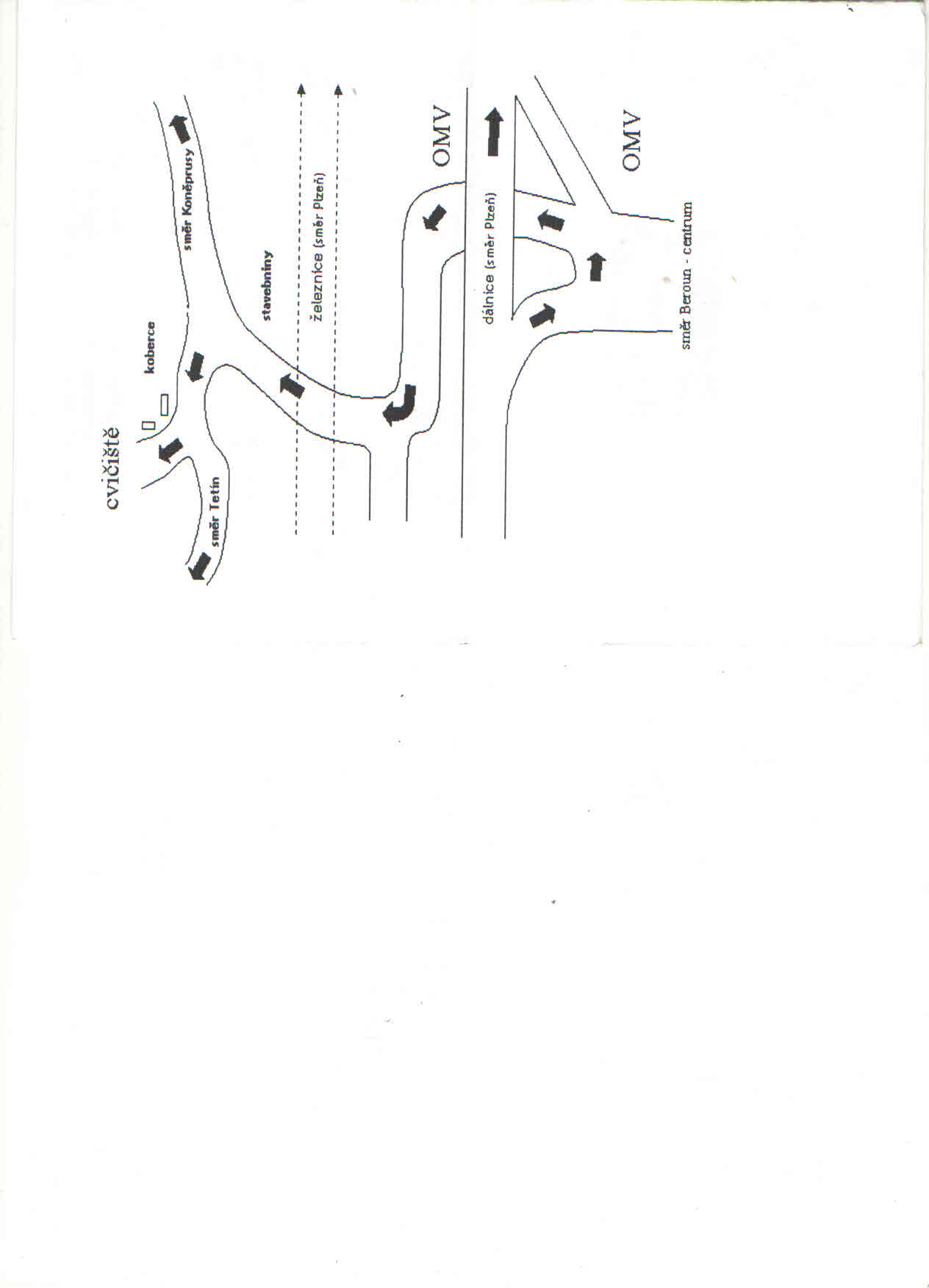 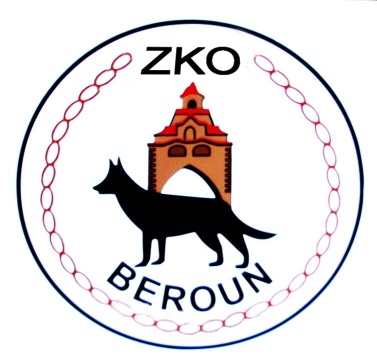 ZÁKLADNÍ KYNOLOGICKÁ ORGANIZACEBEROUNPOŘÁDÁ V NEDĚLI 14. KVĚTNA 2017OBRANÁŘSKÝ ZÁVOD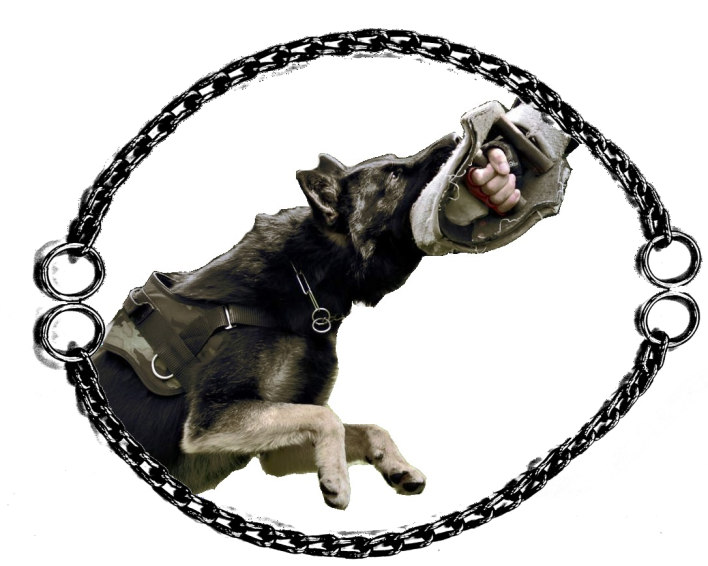 